Grundlagentext (Vollausbildung)
„Die Einzelunternehmung“
Es gibt sehr viele Einzelunternehmungen. Einzelunternehmungen sind zum Beispiel Handwerksbetriebe und landwirtschaftliche Betriebe. Auch Einzelhandelsbetriebe sind Einzelunternehmungen. Zu den Einzelhandelsbetrieben gehören zum Beispiel Drogerien, Fachgeschäfte oder Lebensmittelgeschäfte, die einzelnen Personen gehören.

Im Mittelpunkt einer Einzelunternehmung steht der einzelne Unternehmer. Er leitet das Unternehmen und entscheidet selbstständig und frei in allen Angelegenheiten, die das Unternehmen betreffen. Er trägt aber auch alleine das volle Risiko für diese Entscheidungen. 
Wenn zum Beispiel Mitarbeiter seines Unternehmens schlechte Arbeit machen, wird der Einzelunternehmer dafür verantwortlich gemacht.

Der Einzelunternehmer finanziert sein Unternehmen selbst. Man sagt auch: Er bringt das Kapital für das Unternehmen selbst auf. Das macht er meistens über Kredite bei der Bank. Um diese Kredite zurückzahlen zu können, muss er gut wirtschaften und darf keine hohen und andauernden Verluste machen. Sonst kann er zahlungsunfähig werden und muss Insolvenz anmelden. Ein Unternehmen ist insolvent, wenn es seine Schulden nicht mehr bezahlen kann.

Bei einer Insolvenz haftet der Einzelunternehmer mit seinem Unternehmen und seinem Privatvermögen. Das heißt, dass auch sein Haus oder sein Auto zur Begleichung von Unternehmensschulden verwendet werden.

Geht es einem Einzelunternehmen gut und es macht Gewinn, so fließt der ganze Gewinn an den Einzelunternehmer. Er kann damit machen was er will. Dabei hat er zwei Möglichkeiten: Er kann mit dem Gewinn in das Unternehmen investieren, das heißt, er kann zum Beispiel neue Maschinen kaufen oder neue Mitarbeiter*innen einstellen. Oder aber er gibt das Geld für sich persönlich aus, zum Beispiel für eine Villa oder ein neues Auto.Kleingewerbetreibende (Nichtkaufleute) können sich auch ins Handelsregister eintragen lassen. Das ist ihnen freigestellt. 
Sie haben Vorteile von einem solchen Eintrag. Sie können zum Beispiel einen Firmennamen führen, höhere Verzugszinsen berechnen, Bürgschaften eingehen oder bei anderen Kaufleuten die Gewährleistung begrenzen. Dafür müssen sie aber auch Buchführung betreiben und werden strenger kontrolliert.

Wenn ein Einzelunternehmen eine gewisse Größe erreicht, muss der Einzelunternehmer sogar als Kaufmann im Handelsregister eingetragen werden. Er ist dann eingetragener Kaufmann („e.K.“) und muss diese Abkürzung auch im Firmennamen führen.
Arbeitslose können sich als Unternehmer selbstständig machen, wenn sie eine aussichtsreiche Idee für eine Unternehmensgründung haben. Das nennt man Existenzgründung. Sie erhalten dann sechs Monate lang einen Gründungszuschuss von 300.- monatlich. Ist das Unternehmen erfolgreich, kann es diesen Zuschuss weitere 9 Monate erhalten.
Solange der Jahresgewinn 60 000 € nicht übersteigt, sind diese Existenzgründer von der Umsatzsteuer befreit und können dadurch ihre Waren günstiger anbieten. 
Sie dürfen auch Mitarbeiter einstellen.Lückentexte (Vollausbildung)
„Die Einzelunternehmung“
Es gibt sehr viele Einzelunternehmungen. Einzelunternehmungen sind zum Beispiel ______________________________ und landwirtschaftliche Betriebe. Auch _____________________________________ sind Einzelunternehmungen. Hierzu gehören zum Beispiel Drogerien, Fachgeschäfte oder _______________________________, die  ____________________________________ gehören.
(einzelnen Personen  / Einzelhandelsbetriebe / Lebensmittelgeschäfte /  Handwerksbetriebe)

Im Mittelpunkt einer Einzelunternehmung steht der ________________________________
___________________________. Er ___________________ das Unternehmen und entscheidet ___________________________________________________ in allen Angelegenheiten, die das Unternehmen betreffen. Er trägt aber auch alleine  _____________
___________________________ für diese Entscheidungen. 
Wenn zum Beispiel Mitarbeiter seines Unternehmens schlechte Arbeit machen, wird der Einzelunternehmer _______________________________________________________.
(dafür verantwortlich gemacht / selbstständig und frei / leitet / das volle Risiko / einzelne Unternehmer)

Der Einzelunternehmer ______________________________________. Man sagt auch: Er bringt das ____________________für das Unternehmen selbst auf. Das macht er meistens über ________________________________. Um diese Kredite zurückzahlen zu können, muss er _________________________________und darf keine hohen und andauernden ______________________ machen. Sonst kann er zahlungsunfähig werden und muss _______________________anmelden. Ein Unternehmen ist insolvent, ______________
__________________________________________________________.
(Kredite bei der Bank / Insolvenz / gut wirtschaften / wenn es seine Schulden nicht mehr bezahlen kann / finanziert sein Unternehmen selbst / Kapital / Verluste) Bei einer Insolvenz haftet der Einzelunternehmer __________________________________
_______________________________. Das heißt, dass auch sein Haus oder sein Auto zur Begleichung von Unternehmensschulden verwendet werden.

Geht es einem Einzelunternehmen gut und es macht Gewinn, _________________________
_______________________________________. Er kann damit machen was er will. Dabei hat er zwei Möglichkeiten: Er kann mit dem Gewinn in das Unternehmen ______________
___________________, das heißt, er kann zum Beispiel neue Maschinen kaufen oder ____________________________________________________. Oder aber er gibt das Geld für sich  _____________________ aus, zum Beispiel für eine Villa oder ein neues Auto.

(investieren / neue Mitarbeiter*innen einstellen / so fließt der ganze Gewinn an den Einzelunternehmer / mit seinem Unternehmen und seinem Privatvermögen / persönlich)
Kleingewerbetreibende (Nichtkaufleute) können sich auch ins _________________________ eintragen lassen. Das ist ihnen freigestellt. 
Sie haben Vorteile von einem solchen Eintrag. Sie können zum Beispiel einen  __________
_________________________, höhere  ____________________________ berechnen,  _________________________________ eingehen oder bei anderen Kaufleuten die  _________________________________ begrenzen. Dafür müssen sie aber auch  _______ ______________________ betreiben und werden strenger kontrolliert.

Wenn ein Einzelunternehmen eine  _______________________________ erreicht, muss der Einzelunternehmer sogar als Kaufmann im Handelsregister eingetragen werden. Er ist dann  __________________________________________________ und muss diese Abkürzung auch im Firmennamen führen.

(eingetragener Kaufmann („e.K.“) / Firmennamen führen / Bürgschaften / Buchführung / Verzugszinsen / Handelsregister / Gewährleistung / gewisse Größe)


Arbeitslose können sich als Unternehmer selbstständig machen, wenn sie eine ____________ _________________________________________________haben. Das nennt man ___________________________. Sie erhalten dann sechs Monate lang einen Gründungszuschuss von ________________________________. Ist das Unternehmen erfolgreich, kann es diesen Zuschuss weitere 9 Monate erhalten.
Solange der Jahresgewinn __________________________________________, sind diese Existenzgründer von der  ____________________________ befreit und können dadurch ihre Waren  _______________________ anbieten. 
Sie dürfen auch Mitarbeiter einstellen.

(300.- monatlich / Umsatzsteuer / Existenzgründung / aussichtsreiche Idee für eine Unternehmensgründung / 60 000 € nicht übersteigt / günstiger)Multiple Choice –Fragen „Vollausbildung“
„Das Einzelunternehmen“
Welche der aufgeführten Unternehmen können ein Einzelunternehmen sein? (3/5)

  Aktiengesellschaft
  Landwirtschaftlicher Betrieb
  Einzelhandelsbetrieb
  Genossenschaft
  Handwerksbetrieb
Welche der aufgeführten Unternehmen sind Einzelunternehmen? (3/5)

  Siemens GmbH
  Deutsche Telekom
  Hubert Schneider Flanschenbau
  Café Catrin Vetter 
  Hofbauer Anton Wümber
Was ist das besondere Merkmal einer Einzelunternehmung? (1/5)
Eine Einzelunternehmung …

  ist von der Erwerbssteuer befreit.
  darf keine Mitarbeiter*innen einstellen.
  muss sich ins Handelsregister eintragen.
  gehört einer einzelnen Person und wird von ihr geleitet.
  darf nicht mehr als 60 000 € Gewinn machen.
Welche Aussagen über den Unternehmer einer Einzelunternehmung sind richtig? (3/5)  
Ein Einzelunternehmer …

  entscheidet selbstständig und frei über sein Unternehmen.
  kann mit dem Gewinn seines Unternehmens machen was er will. 
  muss bei seinen Entscheidungen einen Kaufmann hinzuziehen.
  trägt das volle Risiko für seine Entscheidungen.
  kann das Risiko für sein Unternehmen auf seine Mitarbeiter*innen verteilen.



Welche Aussage zur Finanzierung eines Einzelunternehmens sind richtig? (1/5)
Die Finanzierung erfolgt meistens …

  durch Eigenmittel des Unternehmers.
  durch staatliche Zuwendungen.
  durch Kredite einer Bank.
  durch andere Personen.
  durch die Mitarbeiter*innen des Betriebes.
Welche Aussage zur Haftung des Einzelunternehmers ist richtig? (1/5)
Der Unternehmer …

  haftet mit seinem Privatvermögen.
  haftet mit seinem Unternehmensvermögen.
  ist von einer Haftung befreit.
  haftet mit seinem Privatvermögen und seinem Unternehmensvermögen.
  haftet mit Anteilen seines Privatvermögens.
Was bedeutet der Satz „Das Einzelunternehmen ist insolvent“? (1/5)
Der Unternehmer …

  hat nicht genügend Miterbeiter*innen.
  macht mit seinem Unternehmen Gewinn.
  benötigt finanzielle Hilfe vom Staat.
  verkauft sein Unternehmen.
  kann seine Schulden nicht mehr bezahlen.
Was versteht man unter „Investition“? (1/5) Unter Investition versteht man …

  einen Kredit bei der Bank.
  einen Zuschuss vom Staat.
  Geld für das Wachstum des Unternehmens.
  private Ausgaben aus Unternehmensgewinnen.
  Einstellung von neuen Mitarbeiter*innen.
Welche Vorteile hat ein Eintrag ins Handelsregister für einen Einzelunternehmer? (3/5) Der Einzelunternehmen ….

  kann Bürgschaften eingehen.                  erhält steuerliche Erleichterungen.
  haftet nur beschränkt.
  kann höhere Verzugszinsen berechnen.
  kann Gewährleistungen begrenzen.

Welche Verpflichtung zieht eine Eintragung ins Handelsregister für einen Einzelunternehmer nach sich? (2/5)

  Er muss sich strenger kontrollieren lassen.
  Er verliert seine Selbstständigkeit
  Er muss einen Notar einstellen.
  Er ist weniger kreditwürdig.
  Er muss Buchführung betreiben

Welche Aussagen sind richtig? (3/5)
Der Einzelunternehmer …

  muss sich ab einer gewissen Größe des Unternehmens ins Handelsregister 
      eintragen lassen.
  muss beim Eintrag ins Handelsregister die Abkürzung „GmbH“ führen.
  muss ab einer bestimmten Größe  beim Eintrag ins Handelsregister die Abkürzung 
      „e.K.“ für „eingetragener Kaufmann führen.
  darf bei Eintragung ins Handelsregister einen eigenen Firmennamen führen
  muss sich ab einem Gewinn von 60 000 € ins Handelsregister eintragen lassen.

Welche Aussagen zur Existenzgründung von Arbeitslosen sind richtig? (2/5)
Arbeitslose …
  können sich mit einer aussichtsreichen Idee selbstständig machen.
  erhalten 12 Monate lang einen Gründungszuschuss von 500 € monatlich
  erhalten sechs Monate lang einen Gründungszuschuss von 300 € monatlich. 
  erhalten einen einmaligen Gründungszuschuss von 2000 €.
  erhalten einen zinslosen Kredit über 5 Jahre.
Welche Aussagen zur Existenzgründung sind richtig? (3/5)
Existenzgründer … 

  können bei erfolgreicher Unternehmensführung des Gründungszuschuss weitere 
      9 Monate erhalten.
  erhalten zinslose Kredite von der Bank.
  haften nur mit ihrem Unternehmen.
  sind bis zu 60 000 € Jahresgewinn von der Umsatzsteuer befreit.
  dürfen auch Mitarbeiter*innen einstellen.
Multiple Choice –Fragen „Vollausbildung“
„Das Einzelunternehmen“
Welche der aufgeführten Unternehmen können ein Einzelunternehmen sein? (3/5)

  Aktiengesellschaft
  Landwirtschaftlicher Betrieb
  Einzelhandelsbetrieb
  Genossenschaft
  Handwerksbetrieb
Welche der aufgeführten Unternehmen sind Einzelunternehmen? (3/5)

  Siemens GmbH
  Deutsche Telekom
  Hubert Schneider Flanschenbau
  Café Vetter 
  Hofbauer Wümber
Was ist das besondere Merkmal einer Einzelunternehmung? (1/5)
Eine Einzelunternehmung …

  ist von der Erwerbssteuer befreit.
  darf keine Mitarbeiter*innen einstellen.
  muss sich ins Handelsregister eintragen.
  gehört einer einzelnen Person und wird von ihr geleitet.
  darf nicht mehr als 60 000 € Gewinn machen.
Welche Aussagen über den Unternehmer einer Einzelunternehmung sind richtig? (3/5)  
Ein Einzelunternehmer …

  entscheidet selbstständig und frei über sein Unternehmen.
  kann mit dem Gewinn seines Unternehmens machen was er will. 
  muss bei seinen Entscheidungen einen Kaufmann hinzuziehen.
  trägt das volle Risiko für seine Entscheidungen.
  kann das Risiko für sein Unternehmen auf seine Mitarbeiter*innen verteilen.



Welche Aussage zur Finanzierung eines Einzelunternehmens sind richtig? (1/5)
Die Finanzierung erfolgt meistens …

  durch Eigenmittel des Unternehmers.
  durch staatliche Zuwendungen.
  durch Kredite einer Bank
  durch andere Personen.
  durch die Mitarbeiter*innen des Betriebes.
Welche Aussage zur Haftung des Einzelunternehmers ist richtig? (1/5)
Der Unternehmer …

  haftet mit seinem Privatvermögen.
  haftet mit seinem Unternehmensvermögen.
  ist von einer Haftung befreit.
  haftet mit seinem Privatvermögen und seinem Unternehmensvermögen.
  haftet mit Anteilen seines Privatvermögens.
Was bedeutet der Satz „Das Einzelunternehmen ist insolvent“? (1/5)
Der Unternehmer …

  hat nicht genügend Miterbeiter*innen.
  macht mit seinem Unternehmen Gewinn.
  benötigt finanzielle Hilfe vom Staat.
  verkauft sein Unternehmen.
  kann seine Schulden nicht mehr bezahlen.
Was versteht man unter „Investition“? (1/5) Unter Investition versteht man …

  einen Kredit bei der Bank.
  einen Zuschuss vom Staat.
  Geld für das Wachstum des Unternehmens.
  private Ausgaben aus Unternehmensgewinnen.
  Einstellung von neuen Mitarbeiter*innen
Welche Vorteile hat ein Eintrag ins Handelsregister für einen Einzelunternehmer? (3/5) Der Einzelunternehmer ….

  kann Bürgschaften eingehen.
  erhält steuerliche Erleichterungen.
  haftet nur beschränkt.
  kann höhere Verzugszinsen berechnen.
  kann Gewährleistungen begrenzen.

Welche Verpflichtung zieht eine Eintragung ins Handelsregister für einen Einzelunternehmer nach sich? (2/5)

  Er muss sich strenger kontrollieren lassen.
  Er verliert seine Selbstständigkeit
  Er muss einen Notar einstellen.
  Er ist weniger kreditwürdig.
  Er muss Buchführung betreiben

Welche Aussagen sind richtig? (3/5)
Der Einzelunternehmer …

  muss sich ab einer gewissen Größe des Unternehmens ins Handelsregister 
      eintragen lassen.
  muss beim Eintrag ins Handelsregister die Abkürzung „GmbH“ führen.
  muss ab einer bestimmten Größe beim Eintrag ins Handelsregister die Abkürzung 
       „e.K.“ für „eingetragener Kaufmann führen.
  darf bei Eintragung ins Handelsregister einen eigenen Firmennamen führen
  muss sich ab einem Gewinn von 60 000 € ins Handelsregister eintragen lassen.

Welche Aussagen zur Existenzgründung von Arbeitslosen sind richtig? (2/5)
Arbeitslose …
  können sich mit einer aussichtsreichen Idee selbstständig machen.
  erhalten 12 Monate lang einen Gründungszuschuss von 500 € monatlich
  erhalten sechs Monate lang einen Gründungszuschuss von 300 € monatlich. 
  erhalten einen einmaligen Gründungszuschuss von 2000 €.
  erhalten einen zinslosen Kredit über 5 Jahre.
Welche Aussagen zur Existenzgründung sind richtig? (3/5)
Existenzgründer … 

  können bei erfolgreicher Unternehmensführung des Gründungszuschuss weitere 
      9 Monate erhalten.
  erhalten zinslose Kredite von der Bank.
  haften nur mit ihrem Unternehmen.
  sind bis zu 60 000 € Jahresgewinn von der Umsatzsteuer befreit.
  dürfen auch Mitarbeiter*innen einstellen.
Offene Fragen (Vollausbildung)
„Die Einzelunternehmung“
Bitte beantworten Sie mit Hilfe der Wortwolke die nachfolgenden Fragen:





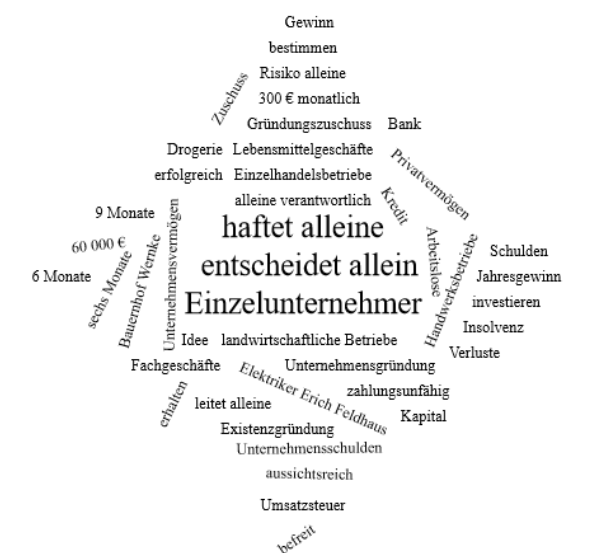 1. Was kennzeichnet ein Einzelunternehmen? Nennen Sie mindestens drei Merkmale.
___________________________________________________________________________
___________________________________________________________________________
___________________________________________________________________________
___________________________________________________________________________

2. Nennen Sie mindestens vier Beispiele für ein Einzelunternehmen.
___________________________________________________________________________
___________________________________________________________________________
___________________________________________________________________________
3. Erklären Sie bitte den Begriff „Insolvenz“.
___________________________________________________________________________
___________________________________________________________________________
___________________________________________________________________________
___________________________________________________________________________

4. Wie haftet der Einzelunternehmer im Falle einer Insolvenz?
___________________________________________________________________________
___________________________________________________________________________
___________________________________________________________________________

5. Was versteht man unter „Investition“?
___________________________________________________________________________
___________________________________________________________________________
___________________________________________________________________________
___________________________________________________________________________

6. Ein Arbeitsloser möchte sich selbstständig machen. Welche Hilfen und Vergünstigungen kann er in Anspruch nehmen. Nennen Sie mindestens zwei.
___________________________________________________________________________
___________________________________________________________________________
___________________________________________________________________________

7. In welchem Fall muss ein Einzelunternehmer sich ins Handelsregister eintragen lassen?
___________________________________________________________________________
___________________________________________________________________________

8. Welche Vorteile und Verpflichtungen ergeben sich aus einem Eintrag ins Handelsregister?
___________________________________________________________________________
___________________________________________________________________________
___________________________________________________________________________
___________________________________________________________________________
___________________________________________________________________________

9. Was bedeutet das Kürzel „e.K.“?
___________________________________________________________________________
